NEW CUSTOMER INFORMATION BuzziSpace 1200 Redding Drive, High Point, NC 27260 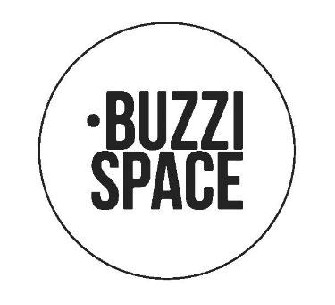 CUSTOMER CONTACT INFORMATION WAREHOUSE ADDRESS Name:   Name:   Address:   Address: City:   City: State/Zip:   State/Zip: Phone:   Phone: Fax:   Fax: ACCOUNTING INFORMATION Type of Ownership:  Name:   Fed ID#:   Address:   Resale #:  City:   Resale Certificate included: Yes/No State/Zip:   A/P Contact Phone:   A/P Contact Email:  Type of Business (e.g. Dealer, Design Firm, Contractor, Architect):   Type of Business (e.g. Dealer, Design Firm, Contractor, Architect):   Website:   Website:   Customer Service Phone:   Customer Service Phone:   INTERNAL USE ONLY INTERNAL USE ONLY Requested by: Acct #: 